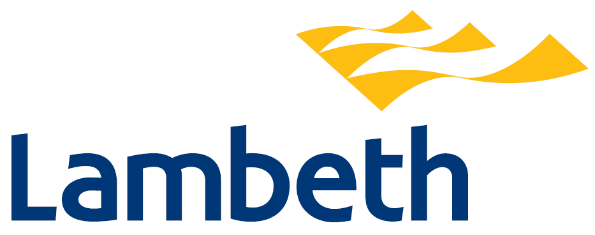 Parks and Open SpacesStrategic Plan 2020-2025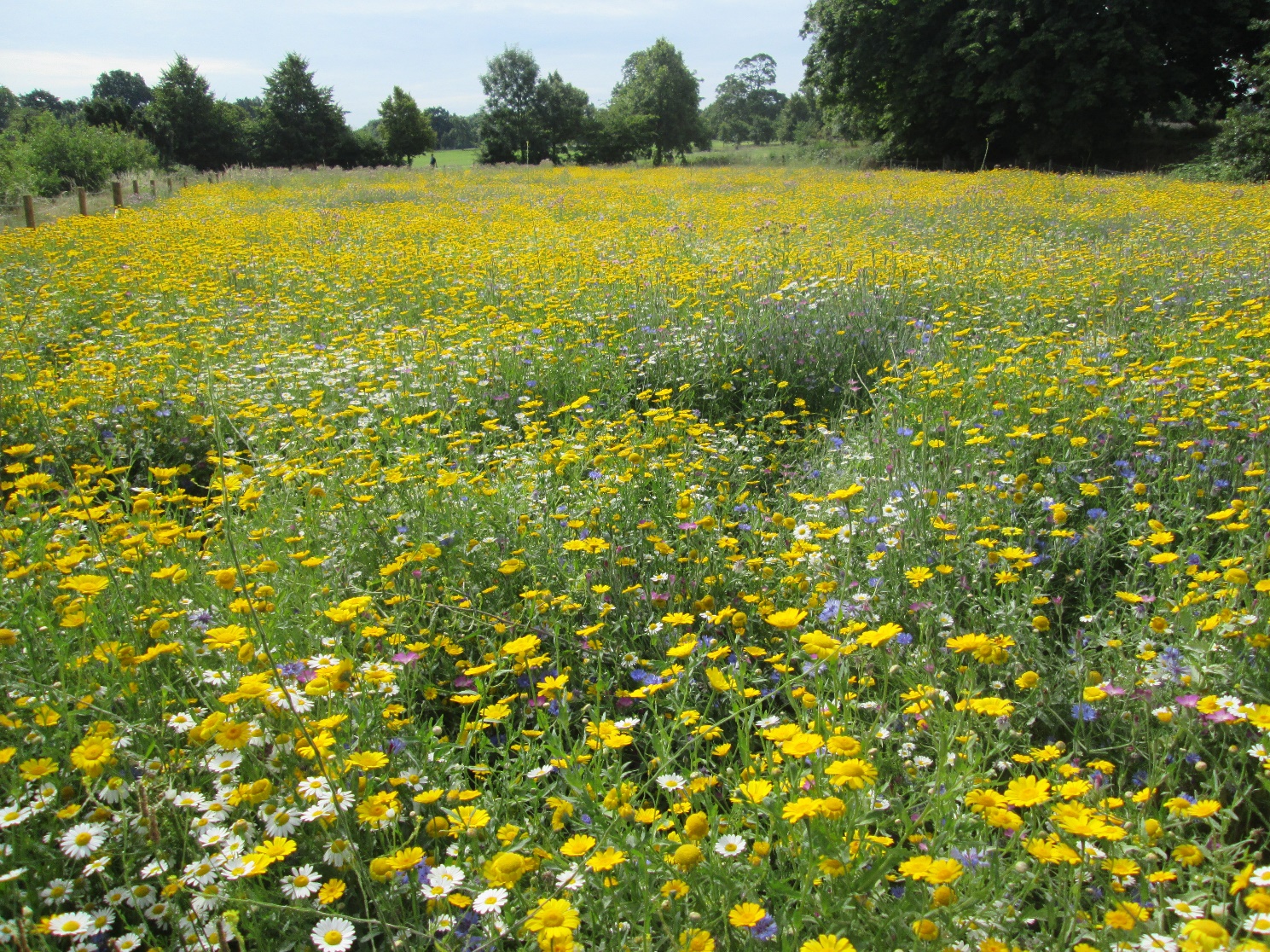 Lambeth’s Parks and Open Spaces – Strategic Plan 2020-2025VISION“To provide a diverse range of safe, well managed parks and open spaces that actively improve the quality of life for our residents and visitors.”THE 10 STRATEGIC PRINCIPLESThese principles represent our strategic aims and delivering against them constitutes Lambeth’s Strategic Plan for parks and open spaces.Delivering Against the Strategic PrinciplesThe following list details the actions we will take to ensure we deliver against our ten strategic principles. Specific actions will be included within the annual Service Development Plan for NeighbourhoodsLambeth’s Borough Plan 2019-2021Through this strategic plan our Parks service contributes to Lambeth’s Borough Plan priority of:Making Lambeth a place where people want to live, work and invest Specifically, the goal of:We will maintain Lambeth’s award-winning parks, and invest in a wider network of green spaces to support community activity and wellbeingIn addition, this Strategic Plan will contribute to the following Borough Plan goals:We will work to achieve sustained reductions in serious youth violence(by providing safe neutral spaces for young people to play, socialise and undertake a range of leisure activities; and by supporting community-based groups and organisations to run diversionary activities within parks)We will invest in the assets that our communities need to be healthier and more resilient(through ongoing capital investment across parks and open spaces)We will improve the mental health of Lambeth residents and council staff, focusing on those at greatest risk (by increasing usage of our parks - extensive research confirms the benefits to mental health from spending time in parks)We will support people to live longer and healthier lives(again, a large body of evidence proves the multiple health benefits achieved from spending time in parks, whatever the activities undertaken)1	The Council’s Stewardship Role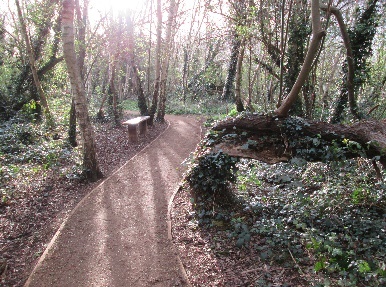 We will manage our parks and open spaces in the interests of the whole community. The Council is the ‘steward’ of Lambeth’s parks and open spaces and holds them in trust for the community and future generations. This role includes increasing the financial sustainability of the service2	Our History and Heritage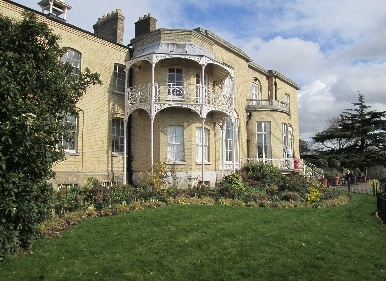 We will protect and conserve the historic landscapes and architectural heritage to be found within Lambeth’s parks and open spaces. We will ensure that this heritage is protected, now and for the future3	Parks and Open Spaces as Community Assets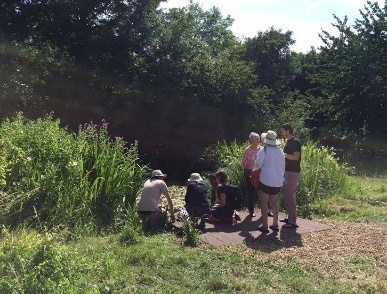 Lambeth’s parks and open spaces are an essential and inalienable community resource. We will encourage community events and work in partnership with local people, involving them in the decision-making processes relating to the use, development and management of the borough’s parks and open spaces4	Investing in Our Parks and Open Spaces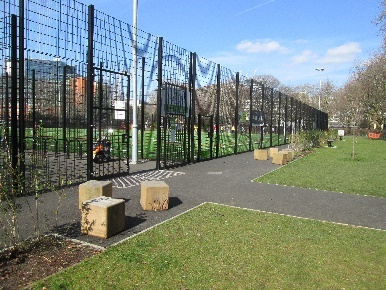 We recognise that our parks and open spaces require investment and nurturing. We will actively seek opportunities to generate income and secure funding for the improvement and regeneration of our parks and open spaces, in partnership with key stakeholders and external agencies5	Universal Access to Parks and Open Spaces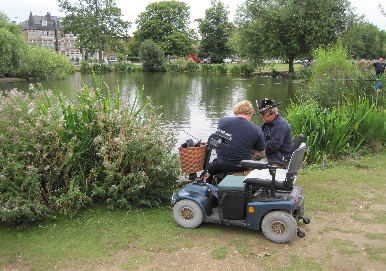 Lambeth’s parks and open spaces are there for use by everyone. We will support and promote fully inclusive access and use of Lambeth’s open spaces for the benefit of the whole community; improving accessibility where resources permit. We will also improve access to information and services6	The Right to Safety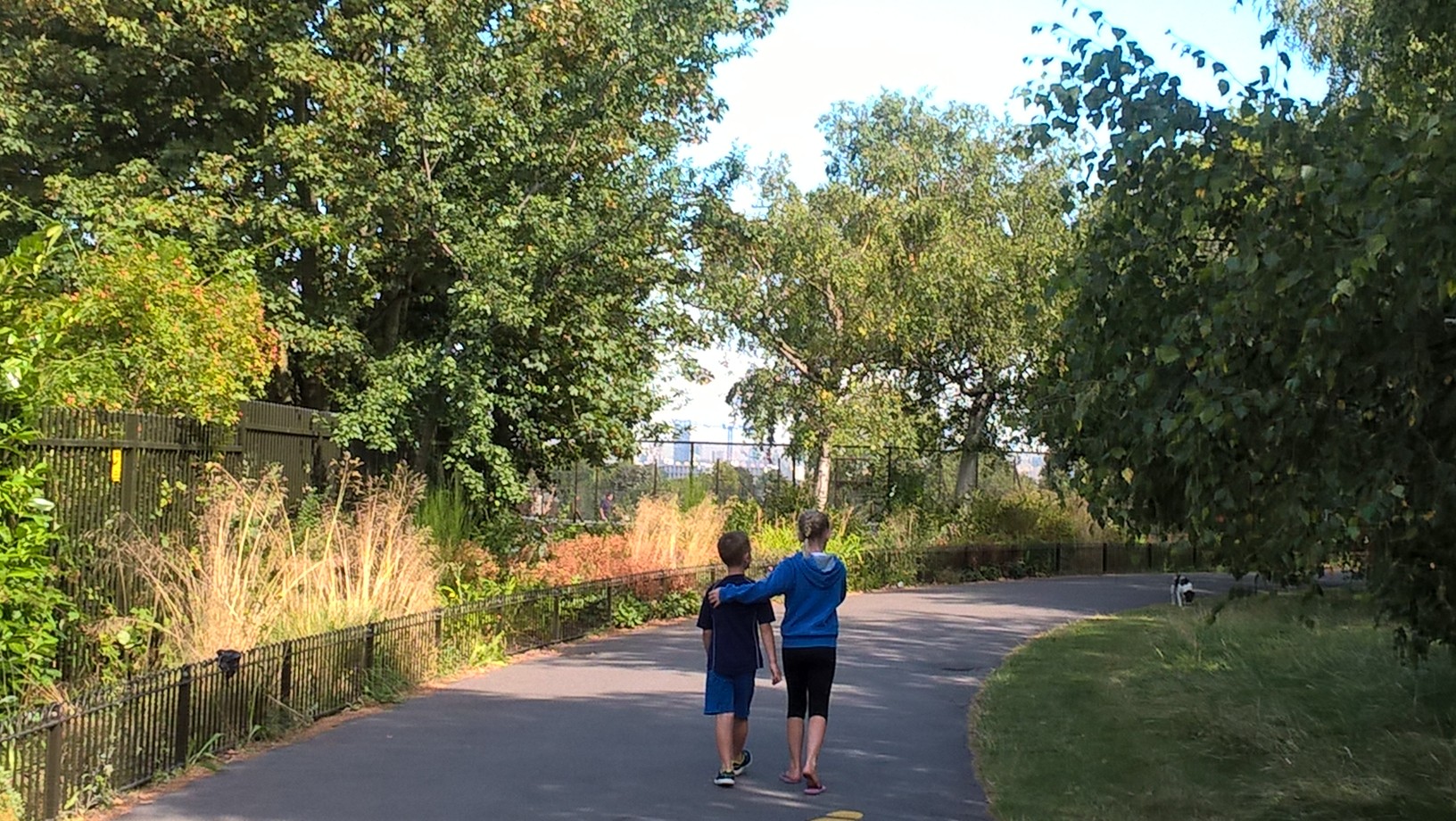 Our users have the right to visit Lambeth’s parks and open spaces in safety and without fear of crime. We will work in partnership with key stakeholders and partner agencies in order to provide healthy, safe environments7	Education, Art and Culture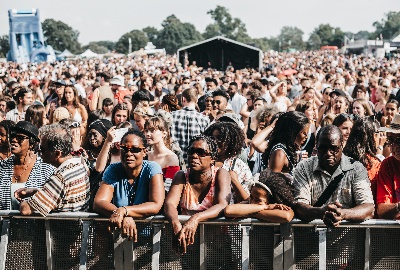 We will encourage the use of our parks and open spaces as important centres of education as well as places to celebrate Lambeth’s historic, cultural and artistic diversity. We will aim to facilitate a full and diverse range of events, in line with the new Events Strategy 2020-20258	An Active and Healthy Borough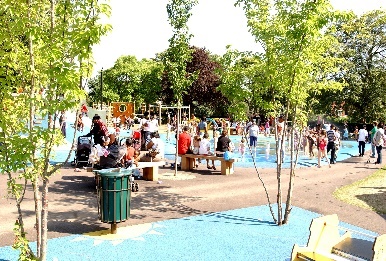 Our parks are crucial for improving health and wellbeing through physical activity, play, relaxation and contemplation. We will maximise these opportunities as resources allow, working with a wide range of partners to improve and develop facilities; with a focus on expanding our play offer9	Promoting Biodiversity and Sustainability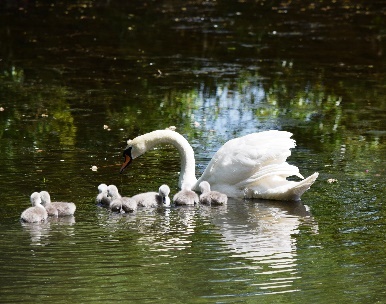 We will protect and enhance biodiversity and actively promote nature conservation. We will aim to make our operations as sustainable as possible, increasing recycling opportunities, reducing the usage of non-renewable resources and minimising the use of pesticides and other chemicals. We will actively contribute towards Lambeth’s broader sustainability objectives10	Aiming High – Ensuring Quality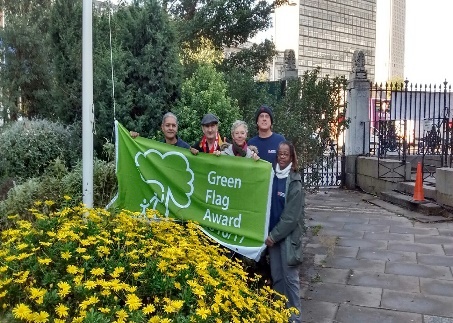 We will make best use of our resources to ensure the highest quality service possible for all our open spaces. We will invest in our staff, strive to achieve Green Flag accreditation across all appropriate sites over one acre in size and actively participate in London in Bloom and other accreditation schemesPrincipleKey Delivery Commitments 2020 to 20251. The Council’s Stewardship RoleUndertake an annual user survey and use the results to tailor our management and investment actions and prioritiesCreate an individual management plan for each site managed by Lambeth, either a five-year plan for Green Flag sites, or a three-year plan. These management plans will provide the detail on how our strategic principles will be delivered at a local levelProduce a Grounds Maintenance Specification document, which will be reviewed annuallySeek to secure Deeds of Dedication with Fields in Trust for at least five parksWork with Legal Services and Planning to deal robustly with any unauthorised occupation of, or damage to, public open spaceWork with Legal Services and Planning to protect public open space from inappropriate development Invest in training and development for our staff and promote horticulture and parks maintenance as a career choice for Lambeth residentsSeek to bring as many sites as possible under active management as public open space and create new public open space in areas of deficiencyAchieve a balanced budget for the service through constantly reviewing and reducing costs and increasing incomeActively seek external funding to improve the service offer and mitigate the effect of budget cutsDevelop a Tree StrategyWork with Property Services to bring all buildings in parks into active use through lease arrangements, reinvesting income back into the parks service Seek innovative ways to manage our parks which bring financial or other benefits2. Our History and HeritageRecord all Listed assetsArrange for condition surveys as appropriatePrioritise conservation for structures on the Heritage at Risk Register (HARR); aim to remove all Listed assets from the HARRDevelop a funding plan for all Listed assets needing remedial worksApply for Listed status for additional assets meeting the appropriate criteriaEnsure appropriate actions are built into management plans and MasterplansDevelop Landscape Conservation plans for Listed Parks and Gardens3. Parks and Open Spaces as Community AssetsDevelop a Memorandum of Understanding with the Lambeth Parks ForumActively support the Lambeth Parks Forum and use the Forum as a conduit for consultation with stakeholder groupsEncourage the creation of new Friends groups and help groups to develop robust and sustainable structures through a model constitution and mentoringProvide named contacts to all Friends/stakeholder groups for operational and developmental issuesCreate Partnership Boards for larger sites where there is the demand to do soSupport stakeholders and community groups to undertake partial or complete management of individual sites where this reduces the financial liability and resource input for Lambeth; and adds value over and above our core service offerProvide support to stakeholder groups with applying for external grantsEngage with stakeholders over the creation and development of management plansCreate and implement a Volunteering Plan, maximising opportunities for people to get involved with the maintenance and management of our parksWork with Housing to develop the potential of Lambeth Housing land for public amenity and nature conservation4. Investing in Our Parks and Open SpacesComplete implementation of the Parks Capital Investment Plan, actively seeking out funding opportunities supported by a dedicated Fundraising OfficerActively pursue external funding as our priority funding streamSeek to apply for and utilise S106, CIL and NCIL in a strategic way to support priorities under the Parks Capital Investment PlanIncrease the financial benefit to parks from events incomeFocus on making parks feel more welcoming through enhanced entrances and improved signage5. Universal Access to Parks and Open SpacesCommission an access review for park facilities and seek funding for implementing recommendationsEnsure accessibility is factored into all new capital projects as appropriateProvide accessibility information about our parks onlineContribute towards implementation of the Equality Commission’s recommendationsImprove our digital offer for park users6. The Right to SafetyFund one of the Partnership Plus officers forming the new Public Realm policing team for the initial three-year agreementSeek opportunities for increasing the presence of other enforcement officers within Lambeth’s parksWork collaboratively with the Safer Streets commissioning team and outreach officers to address rough sleeping Seek to implement a Public Spaces Protection Order covering all appropriate public open space to provide a more flexible way of enforcing byelaws and additional opportunities for enforcing against anti-social behaviourMaintain existing lighting within parks, dealing promptly with defectsContinue with quarterly inspections of play area and appropriate mechanisms to address and rectify identified risks in a timely mannerDevelop a risk management policy covering trees in parksSeek to respond to safety concerns robustly, working with partners to implement solutions where reasonably practicable7. Education, Art and CultureEncourage use of parks by Lambeth schools for educational activities Seek partnerships with schools to take on park-based projects and activitiesWork with Arts colleagues and cultural partners to increase public art and cultural offerings within our open spacesProvide financial support for free bandstand programmes organised by stakeholdersProvide event planning and management support and training to community groupsFacilitate a wide-ranging and diverse programme of events 8. An Active and Healthy BoroughPrioritise play within the Parks Capital Investment Plan, improving and expanding play opportunitiesImplement the Lambeth Local Football Facility PlanImplement relevant actions under the Active Lambeth Plan and Outdoor and Indoor Sports StrategiesComplete implementation of the Health Parks pilot in Ruskin Park and roll-out to other parksWork closely with Public Health on relevant initiativesExpand the opportunities for sport and physical activity through improving and expanding the range of facilities, activities and guided trailsActively support community sport initiatives to maximise opportunities, particularly for target groups within Active Lambeth, including young peoplePromote and support allotments, community gardens and orchards as part of an overall approach to healthier livingProactively manage a licensing scheme for personal trainers to ensure those using parks for training are providing a safe and professional service9. Biodiversity and SustainabilityImplement the action plan linked to our Biodiversity Action Plan (BAP)Deliver against the Green Infrastructure StrategyInclude BAP objectives within all Management PlansImplement the 2019 SINC reviewWhere resources allow commission studies to assess existing biodiversity value of our sites and make recommendations for enhancing Increase opportunities for residents to have access to naturePromote and develop green corridors between parks for recreation, nature conservation and sustainable transport Work with Highways to increase the biodiversity value of Highways land, including de-paving areas to create new green and wildlife vergesImplement our Integrated Pest Management PolicyIncrease recycling and composting facilitiesAvoid all peat-based productsReduce use of single-use plasticsIncrease battery-operated equipmentWhen replacing vehicles purchase models with the lowest environmental footprint possible, compatible with operational requirementsTailor management where appropriate to contribute towards Lambeth’s carbon neutral pledgePromote management policies which help combat climate changeFulfil our role in Lambeth’s Air Quality Action PlanTailor management where practicable to enhance the value of our open spaces in improving air quality Create a Pollinator Action PlanDe-pave hard surfaces where they are no longer essential, returning land to soft landscaping, with a focus on biodiverse planting where possibleSeek to procure goods in accordance with Lambeth’s Responsible Procurement policy wherever possible10. Aiming High – Ensuring QualityGain Green Flag accreditation for all 32 parks and open spaces falling within our eligibility criteriaProactively participate in London in Bloom and aim to increase the number and standard of awards each yearWork to improve Lambeth’s score under the Good Parks for London report. The 10 scoring criteria provide a measurable benchmark for the quality of local authority parks servicesAim to remain within the top five performing boroughs under the Good Parks for London ReportAchieve FTA Van Excellence annuallyAchieve FORS BronzeMaintain a suite of Key Performance Indicators for the parks service, reviewing targets annually and reporting publicly through a quarterly performance report